 فرم درخواست آزمون  FTIR دانشکده نساجی  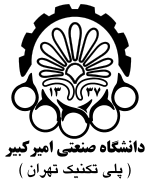 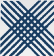 مشخصات نمونه:                          مایع          جامد           حساس به نور         حساس به گرما           رادیواکتیو           میکروبی             سمی توضیحات:1- نمونه ها کاملاً خشک و عاری از حلال باشند.         2- نمونه های گرانول  فقط در صورت تبدیل به پودر ،فیلم یا ذوب شدن قابل انجام هستند.3- جهت تستATR ، نمونه ها مسطح ، فاقد زبری، غیر فلزی، غیرشیشه ای و انعطاف پذیر بوده و حتی المقدورابعاد نمونه ها cm 1× cm4 باشد.4- نمونه ها دارای برچسب شامل نام متقاضی و نام نمونه باشند.نام استاد راهنما:نام و نام خانوادگی:شماره تماس:پست الکترونیکی:گرایش و مقطع تحصیلی:	عنوان پروژه:عنوان پروژه:تعداد نمونه:تاریخ:آنالیز ATR                   آنالیز FTIR امضا استاد راهنما:                                                                         امضا سرپرست آزمایشگاه:     